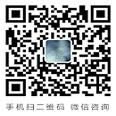 研修班二维码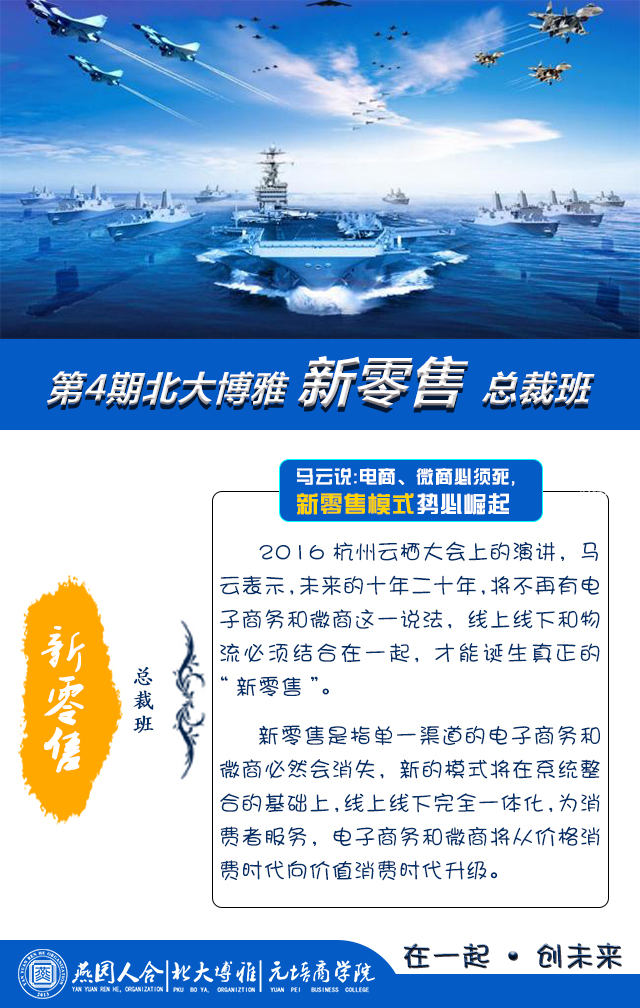 联系方式：报名咨询：联系人 ：陈老师、王老师 电话：010-59480917学员报名申请表博雅新零售（总裁班）·课程设置NO1·新零售模式① 商业模式六要素
② 商业模式升级解析：新零售③ 微商组织机构变革④ 新零售思维模式⑤ 新零售盈利模式NO2·新零售营销①新零售产品包装及服务创新②营销策略：性感营销、全网营销、新媒体营销③新零售营销通路：线上结合线下、渠道升级NO3·新零售运营① 新零售运营体系构建② 新零售流量策划与实施③ 新零售团队建设和裂变④ 新零售网红效应⑤ 新零售精准营销博雅新零售（总裁班）·部分师资博雅新零售（总裁班）·部分师资朱朝庆全网营销优化设计大师，开拓明天（证券代码：833009）合伙人、拼图资本合伙人，当代微商模式研究中心高级研究员，清华、、人大、中大、浙大等高校总裁班特邀讲师。李铭洋黑骏马部落发起人，当代科辉运营合伙人，豆丁方所合伙人，会客现场合伙人；16年市场营销工作经验，俏十岁、黄金密码微商体系服务商。夏雪峰微商明星导师、中国国际电子商务中心及中国电子商务协会创业分会移动运营专家，365团队创始人，韩瘦国际、御惠堂、创梦团队特聘顾问，《微信营销应该这样做》作者。何万斌著名互联网专家，畅销书《决战互联网+》作者，曾担纲清华大学互联网思维特训营主讲人，并为、浙大等广泛授课。博雅新零售（总裁班）·教务管理博雅新零售（总裁班）·教务管理学习对象企业总裁、销售总监、微商领袖上课地点北京·。学习周期3天学习费用6800元/人入学指引欢迎您加入“博雅新零售总裁班”，我们承诺对您在申请表中所提供的全部信息严格保密。入学指引欢迎您加入“博雅新零售总裁班”，我们承诺对您在申请表中所提供的全部信息严格保密。入学指引欢迎您加入“博雅新零售总裁班”，我们承诺对您在申请表中所提供的全部信息严格保密。入学指引欢迎您加入“博雅新零售总裁班”，我们承诺对您在申请表中所提供的全部信息严格保密。入学指引欢迎您加入“博雅新零售总裁班”，我们承诺对您在申请表中所提供的全部信息严格保密。入学指引欢迎您加入“博雅新零售总裁班”，我们承诺对您在申请表中所提供的全部信息严格保密。入学指引欢迎您加入“博雅新零售总裁班”，我们承诺对您在申请表中所提供的全部信息严格保密。入学指引欢迎您加入“博雅新零售总裁班”，我们承诺对您在申请表中所提供的全部信息严格保密。入学指引欢迎您加入“博雅新零售总裁班”，我们承诺对您在申请表中所提供的全部信息严格保密。入学指引欢迎您加入“博雅新零售总裁班”，我们承诺对您在申请表中所提供的全部信息严格保密。入学指引欢迎您加入“博雅新零售总裁班”，我们承诺对您在申请表中所提供的全部信息严格保密。一寸蓝底免冠照片个人信息（要求字迹工整）个人信息（要求字迹工整）个人信息（要求字迹工整）个人信息（要求字迹工整）个人信息（要求字迹工整）个人信息（要求字迹工整）个人信息（要求字迹工整）个人信息（要求字迹工整）个人信息（要求字迹工整）个人信息（要求字迹工整）个人信息（要求字迹工整）一寸蓝底免冠照片姓 名性 别学 历常驻地出生日期出生日期           年      月     日           年      月     日           年      月     日           年      月     日           年      月     日           年      月     日           年      月     日身份证号身份证号电 话电 话E-mailE-mail所在单位所在单位职 务职 务紧急联系人紧急联系人联系人电话联系人电话单位信息（要求字迹工整）单位信息（要求字迹工整）单位信息（要求字迹工整）单位信息（要求字迹工整）单位信息（要求字迹工整）单位信息（要求字迹工整）单位信息（要求字迹工整）单位信息（要求字迹工整）单位信息（要求字迹工整）单位信息（要求字迹工整）单位信息（要求字迹工整）单位信息（要求字迹工整）成立时间成立时间主营产品主营产品团队规模(√)团队规模(√)□500人以下□500人以下□500人以下□500人以下□500人以下□500-1000人□500-1000人□500-1000人□500-1000人□500-1000人团队规模(√)团队规模(√)□1000-3000人□1000-3000人□1000-3000人□1000-3000人□1000-3000人□3000人以上□3000人以上□3000人以上□3000人以上□3000人以上单位地址单位地址声明：我在以上报名表中所提供的一切资料真实、可靠。我知道报名材料中提供虚假、错误信息或遗漏信息导致的后果自负。        申请人（签字）：           日期：         年     月     日声明：我在以上报名表中所提供的一切资料真实、可靠。我知道报名材料中提供虚假、错误信息或遗漏信息导致的后果自负。        申请人（签字）：           日期：         年     月     日声明：我在以上报名表中所提供的一切资料真实、可靠。我知道报名材料中提供虚假、错误信息或遗漏信息导致的后果自负。        申请人（签字）：           日期：         年     月     日声明：我在以上报名表中所提供的一切资料真实、可靠。我知道报名材料中提供虚假、错误信息或遗漏信息导致的后果自负。        申请人（签字）：           日期：         年     月     日声明：我在以上报名表中所提供的一切资料真实、可靠。我知道报名材料中提供虚假、错误信息或遗漏信息导致的后果自负。        申请人（签字）：           日期：         年     月     日声明：我在以上报名表中所提供的一切资料真实、可靠。我知道报名材料中提供虚假、错误信息或遗漏信息导致的后果自负。        申请人（签字）：           日期：         年     月     日声明：我在以上报名表中所提供的一切资料真实、可靠。我知道报名材料中提供虚假、错误信息或遗漏信息导致的后果自负。        申请人（签字）：           日期：         年     月     日声明：我在以上报名表中所提供的一切资料真实、可靠。我知道报名材料中提供虚假、错误信息或遗漏信息导致的后果自负。        申请人（签字）：           日期：         年     月     日声明：我在以上报名表中所提供的一切资料真实、可靠。我知道报名材料中提供虚假、错误信息或遗漏信息导致的后果自负。        申请人（签字）：           日期：         年     月     日声明：我在以上报名表中所提供的一切资料真实、可靠。我知道报名材料中提供虚假、错误信息或遗漏信息导致的后果自负。        申请人（签字）：           日期：         年     月     日声明：我在以上报名表中所提供的一切资料真实、可靠。我知道报名材料中提供虚假、错误信息或遗漏信息导致的后果自负。        申请人（签字）：           日期：         年     月     日声明：我在以上报名表中所提供的一切资料真实、可靠。我知道报名材料中提供虚假、错误信息或遗漏信息导致的后果自负。        申请人（签字）：           日期：         年     月     日推荐人信息推荐人信息推荐人信息推荐人信息推荐人信息推荐人信息推荐人信息推荐人信息推荐人信息推荐人信息推荐人信息推荐人信息推荐人推荐人电 话电 话邮 箱邮 箱传 真传 真注：入学需提交资料身份证正反面复印件1张，②2寸蓝底免冠照片8张，③1寸蓝底免冠照片4张。注：入学需提交资料身份证正反面复印件1张，②2寸蓝底免冠照片8张，③1寸蓝底免冠照片4张。注：入学需提交资料身份证正反面复印件1张，②2寸蓝底免冠照片8张，③1寸蓝底免冠照片4张。注：入学需提交资料身份证正反面复印件1张，②2寸蓝底免冠照片8张，③1寸蓝底免冠照片4张。注：入学需提交资料身份证正反面复印件1张，②2寸蓝底免冠照片8张，③1寸蓝底免冠照片4张。注：入学需提交资料身份证正反面复印件1张，②2寸蓝底免冠照片8张，③1寸蓝底免冠照片4张。注：入学需提交资料身份证正反面复印件1张，②2寸蓝底免冠照片8张，③1寸蓝底免冠照片4张。注：入学需提交资料身份证正反面复印件1张，②2寸蓝底免冠照片8张，③1寸蓝底免冠照片4张。注：入学需提交资料身份证正反面复印件1张，②2寸蓝底免冠照片8张，③1寸蓝底免冠照片4张。注：入学需提交资料身份证正反面复印件1张，②2寸蓝底免冠照片8张，③1寸蓝底免冠照片4张。注：入学需提交资料身份证正反面复印件1张，②2寸蓝底免冠照片8张，③1寸蓝底免冠照片4张。注：入学需提交资料身份证正反面复印件1张，②2寸蓝底免冠照片8张，③1寸蓝底免冠照片4张。